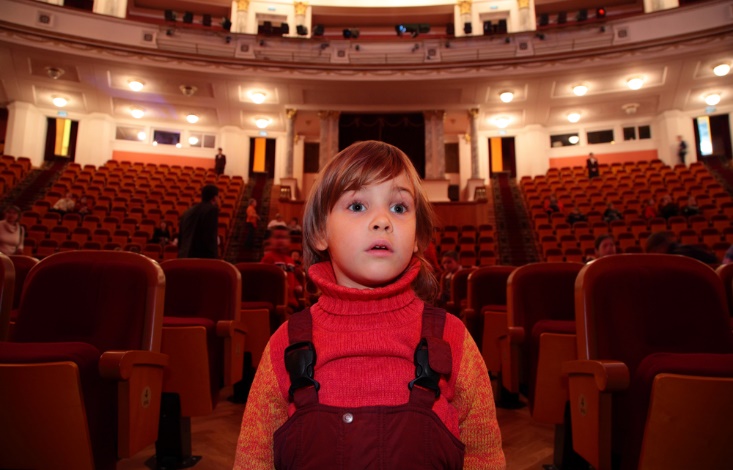 «Развивайте художественно-эстетические способности детей дома»Психологическая особенность детей дошкольного возраста такова, что «именно рисование предоставляет ребёнку возможность легко выразить то, что им владеет.»Через рисование, через знакомства с миром искусства, можно влиять на формирование у дошкольников художественной культуры, как части духовной; развивать творческие способности, эстетическое восприятие окружающего мира, воспитать гармонично развитую творческую личность. Творческие способности, помогают малышам отразить свои мечты, отобразить фантазии через изобразительную деятельность, формируя тем самым положительное отношение к ней.Любая деятельность детей, а художественная по своему содержанию особенно, требует соответствующей организации среды.Поэтому, так важно для домашних занятий рисованием правильно подобрать необходимый изобразительный материал и создать специально оборудованный уголок творчества.В первую очередь родителям необходимо приобрести разнообразный художественный материал: хорошую плотную бумагу разного формата, гуашь и акварель двенадцати цветную, кисти - тонкую №2, среднюю №3-4 и толстую №7, жесткая щетинистая кисть №3, № 5; простые и цветные карандаши, восковые и пастельные мелки, фломастеры. Все материалы должны быть безопасными для малыша.Рекомендации родителям по художественно-эстетическому развитию детей дошкольного возраста• Знакомьте детей с разными видами искусства путем созерцания картин в музеях, просмотра репродукций в компьютерном режиме, журналах, книгах, поездках;• Упражняйте в определении жанра живописи: пейзаж, натюрморт, портрет, сказочный, бытовой, анималистический;• Предоставляйте возможность самостоятельно изображать предметы, животных, деревья, транспорт, людей и т. п. ;• Поддерживайте желание рисовать, лепить, заниматься аппликацией, конструировать, передавать свои впечатления в изображениях;• Взвешенно относитесь к выбору материалов изображения, побуждайте к основам рукоделия: вышивка, бисероплетение, вязание и т. п. ;• Поощряйте творчество ребенка, поддерживайте его инициативу;• Предоставляйте ребенку возможность слушать совершенные по форме, доступные для понимания сольные и хоровые произведения;• Поддерживайте желание слушать музыку, эмоционально откликаться на нее, передавать свои впечатления;• Привлекайте к театрально-игровой деятельности;• Создайте театр дома: разыгрывайте элементарные жизненные ситуации с игрушками, инсценируйте знакомые литературные произведения, сказки, рассказы, стихи;• Обращайте внимание ребенка на осмысление содержания художественных произведений, особенности характеров и поведения разных персонажей;• Учите овладевать средствами эмоциональной выразительности, выражать чувства мимикой, жестами, интонацией, словами; упражняйте ребенка в этом направлении;• Поощряйте творчество ребенка, поддерживайте его инициативу, одобряйте удачное исполнение роли;•Посещайте вместе с детьми театры (кукольный, драматический, юного зрителя и др.).Мы живём в эпоху кризисов и социальных перемен. Нашей стране нужны творческие люди. Правильный подход к решению заданий наиболее важен в дошкольном возрасте, так как в этот период развития ребёнок воспринимает всё особенно эмоционально, а яркие, насыщенные занятия, основанные на развитии творческого мышления и воображения, помогут ему не потерять способность к творчеству, а наоборот, раскрыться творческой личности более ярче.